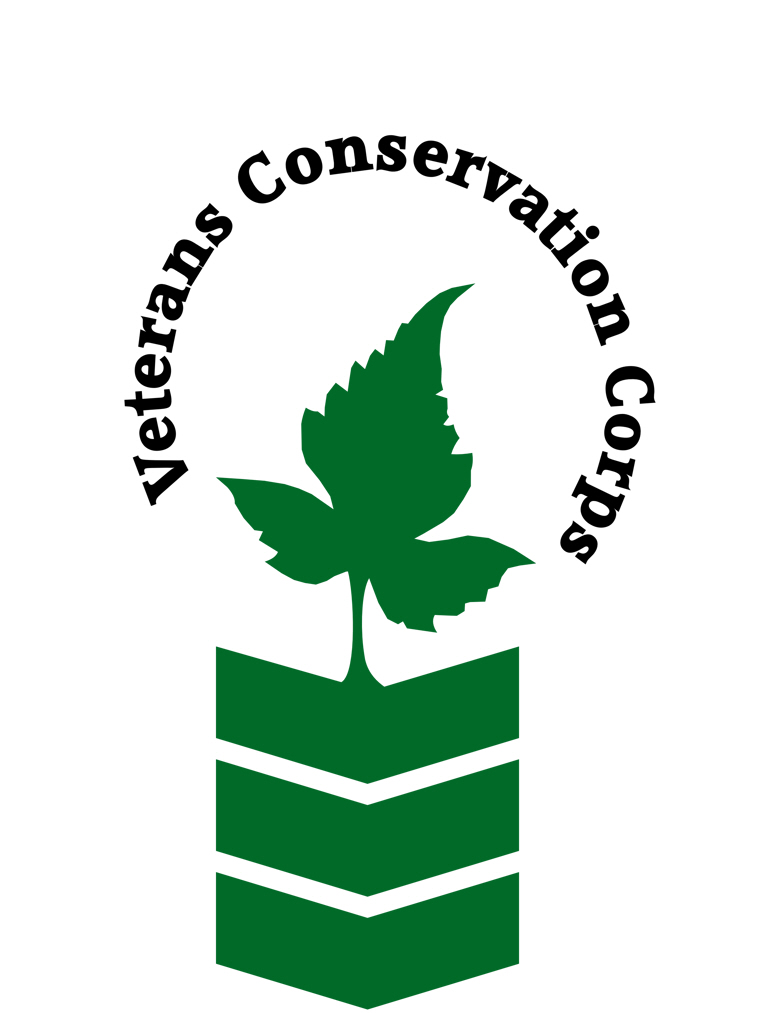 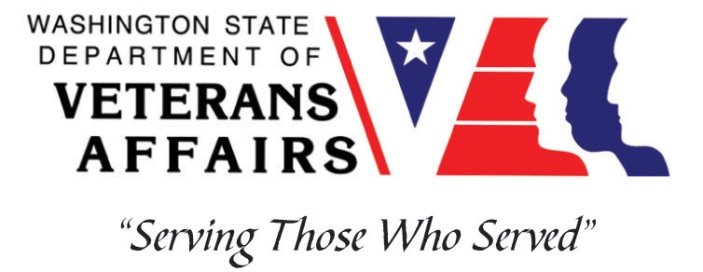 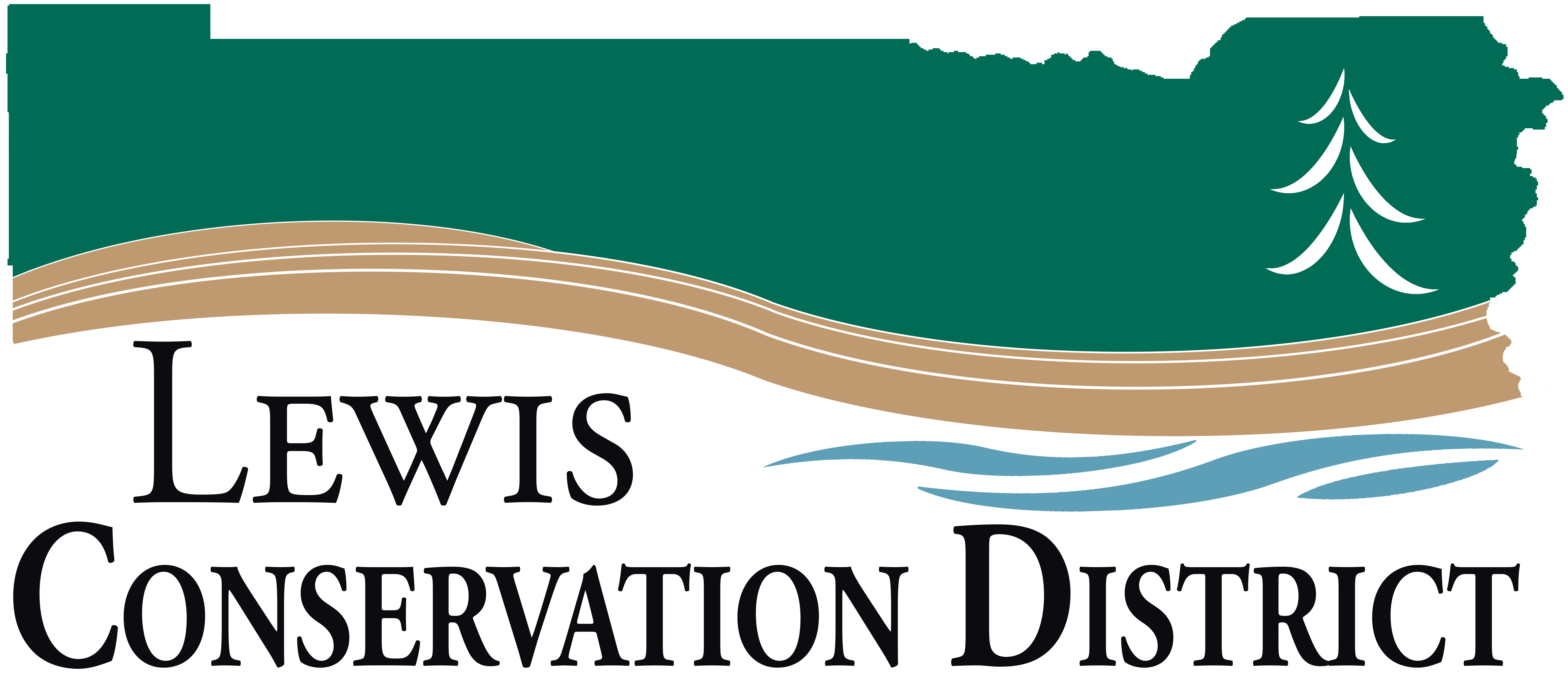 2057 SW Salsbury Ave.Chehalis, WA 98532(360) 996-4560https://lewisconservation.wordpress.comVeterans Conservation Corps Internship ProgramwithLewis Conservation DistrictGeneral DescriptionThe Lewis Conservation District (LCD) is a non-regulatory local agency that works with landowners to help resolve their natural resource issues on their land. The LCD provides programs and technical assistance to implement conservation practices that benefit soil, water, and wildlife. As an intern with LCD, you will work closely with staff to conduct surveys to determine landowner willingness to complete habitat improvement projects and noxious weed control. You will have the opportunity to learn about fish passage improvement projects, riparian plantings, farm planning, and other District programs.Position DescriptionThe candidate will:Assist with landowner surveys for habitat improvement projects. Help implement the Voluntary Stewardship Program (VSP) through landowner surveys and mailings.Assist with tree planting, establishment, and maintenance. Assist with noxious weed surveys and follow-up control.Learn the steps of the farm planning process and assist with site visits to identify resource concerns.Assist with District equipment rentals and soil samples.Have the opportunity to pursue special interest projects as time and resources allow.Perform any and all related duties that advance the mission and purposes of LCD.Schedule and Compensation:This 6-month internship will begin in April 2021, and includes a VCC stipend of $900/month for a part-time internship (~20 hours/week) to help cover living expenses.A typical work week will be two 10-hour days between Monday-Thursday from 7:30 am to 6:00 pm. Work days and times may change to accommodate project needs and seasons. There may be some weekend opportunities. Alternative hours and flexible scheduling to meet the intern’s needs will be discussed on a case-by-case basis.Requirements Must be a United States military veteran to be eligible for this positionMust have dependable transportation to and from the Lewis Conservation District officeMust be able to work Monday-Thursday.Preferred Knowledge, Skills, and AbilitiesThis is considered an entry level position and no experience is required. Applicants with the following skills, knowledge, and abilities will be given preference:Currently possess or be able to obtain a valid driver’s licenseExperience implementing safety practices in the field with and without supervisionAble to work outside in inclement weather conditionsAble to take direction and work as a member of a teamMotivated and enthusiasticExcellent attention to detailComfortable speaking to landowners and other members of the public about projectsBasic computer skills and data entry skills (Microsoft Word and Excel) TrainingAll necessary training required to perform the essential functions/duties is provided on the job.In addition to on-the-job training, this position may include the following formal trainings and certifications to aid in personal & professional development:Veterans Cultural Competency TrainingCPR/First AidPosttraumatic Growth TrainingPTSD/TBI/Mental Health/ Suicide Awareness & PreventionWDVA Veteran Peer Corps CertificationVCC Annual Training (every August)Environmental conservation conferences/symposiums/workshopsGrowing your veteran-owned small businessWhole Farm Planning and Agricultural EntrepreneurshipOther trainings/certifications as available and desired by internApplyAll applicants must pass a background check. To apply, email a resume, a copy of your DD214, a copy of your current driver’s license, and a cover letter explaining your interest in this internship to: Kim PhamVeterans Conservation Corps Program Specialistkim@dva.wa.govQuestions?To learn more about the Veterans Conservation Corps, contact:Kim PhamVeterans Conservation Corps Program Specialistkim@dva.wa.govFor more information about Lewis Conservation District:Kenna FosnachtResource Technician Kenna.Fosnacht@lewiscdwa.com(360) 996-4560https://lewisconservation.wordpress.com 